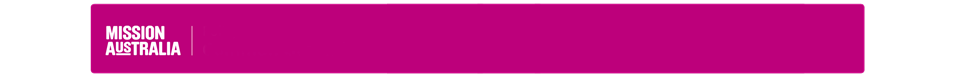 Position Requirements (What are the key activities for the role?)Recruitment informationQualification, knowledge, skills and experience required to do the roleTertiary qualifications and/ or relevant experience in the human services industry. Demonstrated experience in working with people with a mental illnessDemonstrated experience in case management/ support planning Sound knowledge of and experience in negotiating local service systems including mental health servicesStrong understanding of the NDISDemonstrated skills in mediation and advocacyDemonstrated ability to work independently and as part of a team Compliance checks required Working with Children 		National Police Check			Vulnerable People Check		Drivers Licence			First Aid Certificate			Other (prescribe)	  		            ____________________ApprovalMission AustraliaMission AustraliaAbout us:Mission Australia is a non-denominational Christian organisation that has been helping people re gain their independence for over 155 years.We’ve learnt the paths to getting back independence are different for everyone. This informs how we help people, through early learning and youth services, family support and homelessness initiatives, employment and skills development, and affordable housing. Our nationwide team delivers different approaches, alongside our partners and everyday Australians who provide generous support.Together we stand with Australians in need, until they can stand for themselves.Purpose:Inspired by Jesus Christ, Mission Australia exists to meet human need and to spread the knowledge of the love of God.“Dear children, let us not love with words or speech but with actions and in truth.” (1 John 3:18)Values:Compassion     Integrity      Respect      Perseverance    Celebration Goal:To reduce homelessness and strengthen communities.Position Details: Position Title:             Support WorkerPosition Details: Position Title:             Support WorkerClassification:Community Services EmployeeLevel:Level 3Function:Provide case management support to people 16 years and above whose lives are severely impacted on by mental illness. This support will include, but is not limited to, the development and/or further enhancement of clients living skills, engagement in community life, access to income support, employment, education and training, and health services to reduce barriers to independent living caused by mental health issues.Reports to:Program ManagerPosition Purpose:     To support clients and other employees in the provision of support activities within the values of Mission Australia, that contributes to the outcomes of the service.PU Work Health and Safety     Everyone is responsible for safety and must maintain:A safe working environment for themselves and others in the workplace Ensure required workplace health and safety actions are completed as requiredParticipate in learning and development programs about workplace health and safetyFollow procedures to assist Mission Australia in reducing illness and injury including early reporting of incidents/illness and injuries.   Purpose and ValuesPU Work Health and Safety     Everyone is responsible for safety and must maintain:A safe working environment for themselves and others in the workplace Ensure required workplace health and safety actions are completed as requiredParticipate in learning and development programs about workplace health and safetyFollow procedures to assist Mission Australia in reducing illness and injury including early reporting of incidents/illness and injuries.   Purpose and ValuesActively support Mission Australia’s purpose and values.Positively and constructively represent our organisation to external contacts at all opportunities.Behave in a way that contributes to a workplace that is free of discrimination, harassment and bullying behaviour at all times.Operate in line with Mission Australia policies and practices (EG:  financial, HR, etc.).To help ensure the health, safety and welfare of self and others working in the business.Follow reasonable directions given by the company in relation to Work Health and Safety.Follow procedures to assist Mission Australia in reducing illness and injury including early reporting of incidents/illness and injuries.Promote and work within Mission Australia's client service delivery principles, ethics, policies and practice standards.Actively support Mission Australia’s Reconciliation Action Plan.Actively support Mission Australia’s purpose and values.Positively and constructively represent our organisation to external contacts at all opportunities.Behave in a way that contributes to a workplace that is free of discrimination, harassment and bullying behaviour at all times.Operate in line with Mission Australia policies and practices (EG:  financial, HR, etc.).To help ensure the health, safety and welfare of self and others working in the business.Follow reasonable directions given by the company in relation to Work Health and Safety.Follow procedures to assist Mission Australia in reducing illness and injury including early reporting of incidents/illness and injuries.Promote and work within Mission Australia's client service delivery principles, ethics, policies and practice standards.Actively support Mission Australia’s Reconciliation Action Plan.Has a sound understanding of Mission Australia’s Values and Code of Conduct and applies these in their role when interacting with other internal and external stakeholders.Demonstrated ability to build and maintain sustainable internal and external relationships. Demonstrated ability to deliver single stream training programs under the direction of a senior employee.Sound written and verbal communication skills,   including proficient administrative skills and use of technology (database, mobile devices).Personal development and self-awareness including mastery with own wellness and confidence in own resilience.A positive and person-centred approach with a strong guiding belief about everyone’s capacity to self-right and grow within and beyond their current circumstances.Support recovery and a proven ability to use this to positively support others on their recovery journey.Key challenges of the roleTravel to and from and between client homes and accommodation provide case management supportDealing with clients who may live in confronting accommodationThe ability to motivate and engage clients who demonstrate challenging behaviours such as self-harmThe ability to motivate socially isolated clientsPeople Leader name Approval date